                                                zve všechny děti a jejich rodiče na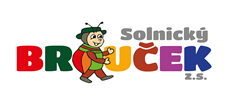 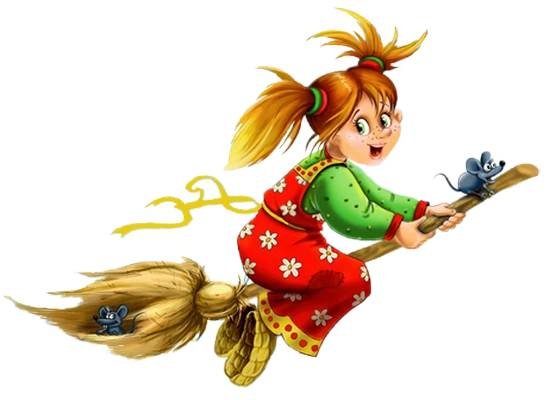 NÁHRADNÍ TERMÍN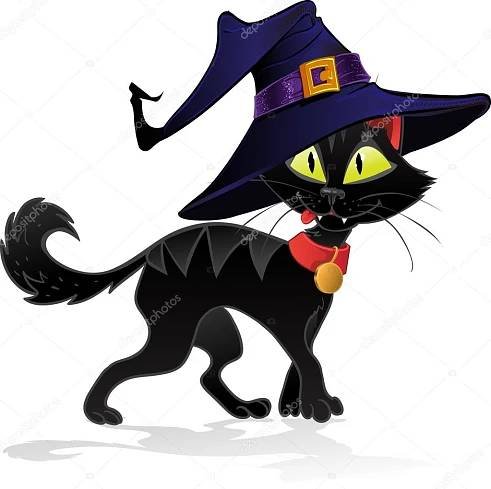  pondělí 29. dubna 2024 odchod v 15:00 z náměstíčarodějná stezka s plněním úkolů možnost jít pěšky, s kočárky, na kole – samostatný návratv cíli budeme pálit ohýnek, tak si vezměte buřty V případě nepříznivého počasí se akce ruší.Činnost spolku je podporována MPSV, Královéhradeckým krajem, městem Solnice, obcí Kvasiny.